ПРОФЕСИОНАЛНА ГИМНАЗИЯ ПО МОДЕН ДИЗАЙН – ВЕЛИКО ТЪРНОВО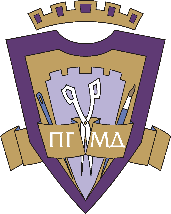 ул.“Мармарлийска” № 26, директор: 062/625887, 0879661710, канцелария 062/52 13 43, www.pgmdvt.com	e-mail: ttbu@mail.bg, 	pgmdvt@pgmdvt.comPROFESSIONAL HIGH SCHOOL OF FASHION DESIGN – VELIKO TARNOVO26, ”Marmarliiska” str., tel: +35962 / 625887, +35962/52 13 43, +359879661710www.pgmdvt.com	e-mail: ttbu@mail.bg, 	pgmdvt@pgmdvt.comДНЕВНИКЗА ПРОВЕДЕНА ПРОИЗВОДСТВЕНА ПРАКТИКА от 01.07.2021 г. до 14.07.2021 г.на 	Ученик/Ученичка в XI	 клас, № 	 през учебната 2020/2021 г.Практиката е проведена във фирма:	Работодател:		Учител:	/	/	/	/                           /подпис и печат на фирмата//име и фамилия/ВЕЛИКО ТЪРНОВО, 2020/2021 годинаДен 1Дата: 01 юли 2021 г.Дата: 01 юли 2021 г.Кратко описание на извършените дейности:Кратко описание на извършените дейности:Кратко описание на извършените дейности:Подпис на лице от фирмата: 	Подпис на лице от фирмата: 	Подпис на учител: 	Ден 2Дата: 02 юли 2021 г.Дата: 02 юли 2021 г.Кратко описание на извършените дейности:Кратко описание на извършените дейности:Кратко описание на извършените дейности:Подпис на лице от фирмата: 	Подпис на лице от фирмата: 	Подпис на учител: 	Ден 3Дата: 05 юли 2021 г.Дата: 05 юли 2021 г.Кратко описание на извършените дейности:Кратко описание на извършените дейности:Кратко описание на извършените дейности:Подпис на лице от фирмата: 	Подпис на лице от фирмата: 	Подпис на учител: 	Ден 4Дата: 06 юли 2021 г.Дата: 06 юли 2021 г.Кратко описание на извършените дейности:Кратко описание на извършените дейности:Кратко описание на извършените дейности:Подпис на лице от фирмата: 	Подпис на лице от фирмата: 	Подпис на учител: 	Ден 5Дата: 07 юли 2021 г.Дата: 07 юли 2021 г.Кратко описание на извършените дейности:Кратко описание на извършените дейности:Кратко описание на извършените дейности:Подпис на лице от фирмата: 	Подпис на лице от фирмата: 	Подпис на учител: 	Ден 6Дата: 08 юли 2021 г.Дата: 08 юли 2021 г.Кратко описание на извършените дейности:Кратко описание на извършените дейности:Кратко описание на извършените дейности:Подпис на лице от фирмата: 	Подпис на лице от фирмата: 	Подпис на учител: 	Ден 7Дата: 09 юли 2021 г.Дата: 09 юли 2021 г.Кратко описание на извършените дейности:Кратко описание на извършените дейности:Кратко описание на извършените дейности:Подпис на лице от фирмата: 	Подпис на лице от фирмата: 	Подпис на учител: 	Ден 8Дата: 12 юли 2021 г.Дата: 12 юли 2021 г.Кратко описание на извършените дейности:Кратко описание на извършените дейности:Кратко описание на извършените дейности:Подпис на лице от фирмата: 	Подпис на лице от фирмата: 	Подпис на учител: 	Ден 9Дата: 13 юли 2021 г.Дата: 13 юли 2021 г.Кратко описание на извършените дейности:Кратко описание на извършените дейности:Кратко описание на извършените дейности:Подпис на лице от фирмата: 	Подпис на лице от фирмата: 	Подпис на учител: 	Ден 10Дата: 14 юли 2021 г.Дата: 14 юли 2021 г.Кратко описание на извършените дейности:Кратко описание на извършените дейности:Кратко описание на извършените дейности:Подпис на лице от фирмата: 	Подпис на лице от фирмата: 	Подпис на учител: 	